Паспорт педагогического проекта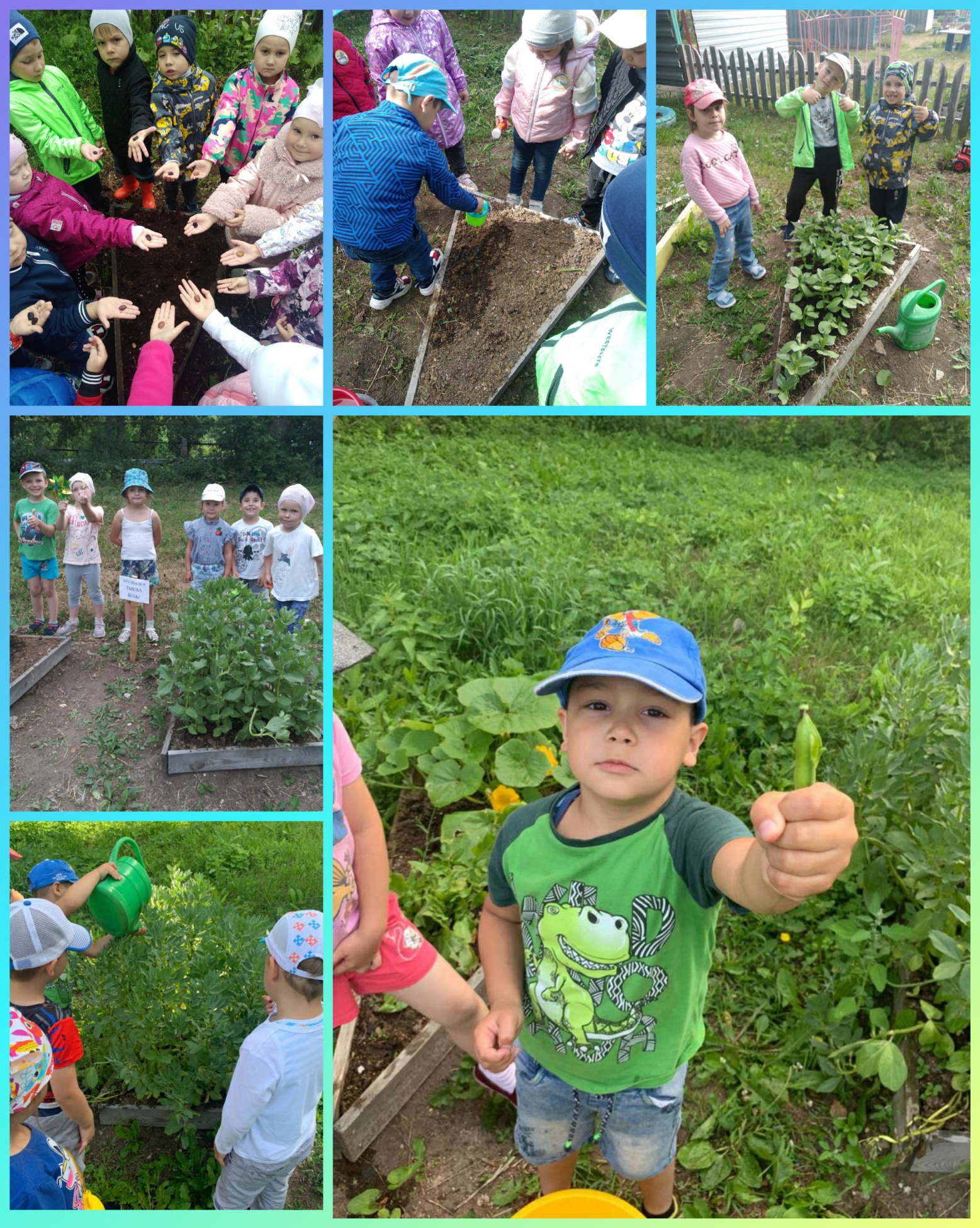 Тема проекта«Что растет в огороде...»Вид проектаИсследовательский проектАктуальность проектаАктуальность: Данный проект в детском саду способствует развитию любознательности и наблюдательности у детей, он помогает детям распознать растительную  жизнь, учит ухаживать за растениями.Проблема: У современных детей появились другие ценности. Они привыкли, что можно сходить с родителями в магазин и купить овощи, фрукты, зелень. Но мало кто из них знает, что это все можно вырастить самостоятельно, своими силами.Практическая значимость: с помощью этого проекта, мы можем показать детям, что вполне реально вырастить овощи и зелень на грядке.Цель проектаПосадка и уход за овощами и зеленью на грядке (Бобы, тыквы, щавель)Проблемный вопросСложно ли выращивать овощи и зелень на грядке?Задачи проектаДля детей:1. Принять участие в беседах «Огород»,  «Кладовая здоровья», «Что растет на грядке».2. Принять участие в дидактических и настольных играх «Что лишнее?» «Овощи»3. Принять участие в сюжетно-ролевой игре «Садоводы- огородники»4. Принять участие в подготовке земли к посадке семян бобов, рассады тыквы и щавеля.5. Принять участие в заполнении дневника наблюдений6. Принять участие в подготовке и проведении теневого театра «Репка» для детей средней группыЗадачи проектаДля родителей:1. Оказать помощь детям в поиске ответа на проблемный вопрос: Сложно ли выращивать овощи и зелень на грядке?2. Подготовить иллюстрированное сообщение об овощах и их полезных свойствах.3. Принести семена и рассаду для посадки.5. Оказать помощь в изготовлении настольной игры «Овощи»Задачи проектаДля педагогов:1. Провести беседы «Огород»,  «Кладовая здоровья», «Что растет на грядке»2. Провести в дидактические и настольные игры «Что лишнее?» «Овощи»3. Подготовить землю к посадке семян  бобов и рассады тыквы и щавеля4. Организовать теневой театр «Репка» детям средней группы5. Осуществить контроль за детьми в заполнении дневника наблюдений.Продукт проектаВыращенные овощи тыквы, бобы и щавель Сроки реализацииСреднесрочный (4 месяца)Особенности проектаРесурсы проекта: Информационные: книги, энциклопедии, интернет- ресурсыМатериально- технические: ИКТ- оборудованиеЧеловеческие: дети, родители, сотрудники ДОУФинансовые: за счет добровольного вложения средств родителей и педагогов ДОУ.